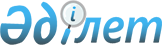 Об утверждении перечня стратегических участков недрПостановление Правительства Республики Казахстан от 28 июня 2018 года № 389.
      В соответствии с подпунктом 3) статьи 59 Кодекса Республики Казахстан от 27 декабря 2017 года "О недрах и недропользовании" Правительство Республики Казахстан ПОСТАНОВЛЯЕТ: 
      1. Утвердить прилагаемый перечень стратегических участков недр.
      2. Признать утратившими силу некоторые решения Правительства Республики Казахстан согласно приложению к настоящему постановлению.
      3. Настоящее постановление вводится в действие со дня его первого официального опубликования. Перечень стратегических участков недр  Перечень утративших силу некоторых решений Правительства Республики Казахстан
      1. Постановление Правительства Республики Казахстан от 4 октября 2011 года № 1137 "Об утверждении перечня участков недр, месторождений, имеющих стратегическое значение, а также критериев их отнесения к таковым" (САПП Республики Казахстан, 2011 г., № 56, ст. 793).
      2. Постановление Правительства Республики Казахстан от 20 декабря 2012 года № 1640 "О внесении изменения и дополнения в постановление Правительства Республики Казахстан от 4 октября 2011 года № 1137 "Об утверждении перечня участков недр, месторождений, имеющих стратегическое значение" (САПП Республики Казахстан, 2013 г., № 4, ст. 83).
      3. Постановление Правительства Республики Казахстан от 7 августа 2015 года № 607 "О внесении изменений и дополнения в постановление Правительства Республики Казахстан от 4 октября 2011 года № 1137 "Об утверждении перечня участков недр, месторождений, имеющих стратегическое значение" (САПП Республики Казахстан, 2015 г., № 43, ст. 317).
					© 2012. РГП на ПХВ «Институт законодательства и правовой информации Республики Казахстан» Министерства юстиции Республики Казахстан
				
      Премьер-Министр
Республики Казахстан 

Б. Сагинтаев
Утвержден
постановлением Правительства
Республики Казахстан
от 28 июня 2018 года № 389
№

п/п
Полезное ископаемое
Наименование участка недр
Область
№

п/п
Полезное ископаемое
Наименование участка недр
Местонахождение
1
2
3
4
1.
Уран
Агашское
Акмолинская

с.ш. 53019’0’’ в.д. 71035’0’’
2.
Уран
Акдала
Туркестанская

с.ш. 45031’0’’ в.д.  68040’0’’
3.
Уран
Аккан-Бурлук
Северо-Казахстанская

с.ш. 52038’17’’ в.д. 67051’33’’
4.
Уран
Бала-Саускандыкское
Кызылординская

с.ш. 44030’0’’ в.д.  67024’0’’
5.
Уран
Буденовское
Туркестанская

с.ш. 44045’0’’ в.д. 67041’0’’
6.
Уран
Бурлукское
Северо-Казахстанская

с.ш. 53012’58’’ в.д. 6803’58’’
7.
Уран
Викторовское
Северо-Казахстанская

с.ш. 52051’49’’ в.д. 67017’22’’
8.
Уран
Восток
Акмолинская

с.ш. 52025’36’’ в.д. 68013’22’’
9.
Уран
Восточно-Тастыкольское
Акмолинская

с.ш. 5302’0’’ в.д. 71010’0’’
10.
Уран
Глубинное
Акмолинская

с.ш. 53021’0’’ в.д. 71028’0’’
11.
Уран
Гранитное
Карагандинская

с.ш. 47045’0’’ в.д. 71035’0’’
12.
Уран
Грачевское
Северо-Казахстанская

с.ш. 54018’25’’ в.д. 6800’40’’
13.
Уран
Жалпак
Туркестанская

с.ш. 45051’0’’ в.д. 68059’0’’
14.
Уран
Жусандалинское
Жамбылская

с.ш. 44034’0’’ в.д. 77028’0’’
15.
Уран
Заозерное
Акмолинская

с.ш. 5308’0’’ в.д. 71013’0’’
16.
Уран
Заречное
Туркестанская

с.ш. 42034’0’’ в.д. 67035’0’’
17.
Уран
Звездное
Акмолинская

с.ш. 52025’36’’ в.д. 68013’22’’
18.
Уран
Инкай
Туркестанская

с.ш. 45020’0’’ в.д. 67045’0’’
19.
Уран
Ирколь
Кызылординская

с.ш. 43058’0’’ в.д. 66015’0’’
20.
Уран
Камышевое
Северо-Казахстанская

с.ш. 52023’28’’ в.д. 66058’14’’
21.
Уран
Канжуган
Туркестанская

с.ш. 44015’0’’ в.д. 68050’0’’
22.
Уран
Коксорское
Акмолинская

с.ш. 53013’0’’ в.д. 71013’0’’
23.
Уран
Кольжатское
Алматинская

с.ш. 43035’0’’ в.д. 80030’0’’
24.
Уран
Копалысай
Жамбылская

с.ш. 43049’0’’ в.д. 7500’0’’
25.
Уран
Косачиное
Северо-Казахстанская

с.ш. 53011’45’’ в.д. 67055’17’’
26.
Уран
Куланское
Жамбылская

с.ш. 44054’48 в.д. 73049’32’’
27.
Уран
Кызылколь

(Чаян, Лунное)
Туркестанская

с.ш. 43015’0’’ в.д. 68045’0’’
28.
Уран
Кызылтас
Жамбылская

с.ш. 44027’0’’ в.д. 73050’0’’
29.
Уран
Маныбай
Акмолинская

с.ш. 52030’0’’ в.д. 72000’0’’
30.
Уран
Меловое
Мангистауская

с.ш. 43037’52’’ в.д. 51049’46’’
31.
Уран
Моинкум
Туркестанская

с.ш. 44015’0’’ в.д. 68057’0’’
32.
Уран
Мынкудук
Туркестанская

с.ш. 45035’0’’ в.д. 6800’0’’
33.
Уран
Нижнее-Илийское
Алматинская

с.ш. 45018’0’’ в.д. 7500’0’’
34.
Уран
Ойкарагай
Алматинская

с.ш. 43012’0’’ в.д. 80038’0’’
35.
Уран
Северный Карамурун
Кызылординская

с.ш. 4406’0’’ в.д. 66050’0’’
36.
Уран
Северный Харасан
Кызылординская

с.ш. 43051’0’’ в.д. 66049’0’’
37.
Уран
Семизбай
Северо-Казахстанская

с.ш. 52055’5’’ в.д. 72052’10’’
38.
Уран
Славянское
Акмолинская

с.ш. 53023’0’’ в.д. 6206’0’’
39.
Уран
Сулушокынское
Алматинская

с.ш. 43054’0’’ в.д. 78052’0’’
40.
Уран
Тайбогор
Мангистауская

с.ш. 43016’23’’ в.д. 52012’31’’
41.
Уран
Талас
Карагандинская

с.ш. 47030’0’’ в.д. 71037’0’’
42.
Уран
Тасмурын
Мангистауская

с.ш. 43025’0’’ в.д. 51043’0’’
43.
Уран
Тастыколь
Акмолинская

с.ш. 5302’0’’ в.д. 7109’0’’
44.
Уран
Томак
Мангистауская

с.ш. 43056’0’’ в.д. 51038’0’’
45.
Уран
Уванас
Туркестанская

с.ш. 45020’0’’ в.д. 6900’0’’
46.
Уран
Улькен-Акжал
Восточно-Казахстанская

с.ш. 49045’0’’ в.д. 79040’0’’
47.
Уран
Февральское
Северо-Казахстанская

с.ш. 53010’25’’ в.д. 67059’15’’
48.
Уран
Чаглинское
Акмолинская

с.ш. 53025’0’’ в.д. 69012’0’’
49.
Уран
Шатское
Акмолинская

с.ш. 5300’0’’ в.д. 71035’0’’
50.
Уран
Шатское 1
Акмолинская

с.ш. 53015’0’’ в.д. 71035’0’’
51.
Уран
Шокпак
Северо-Казахстанская

с.ш. 52025’0’’ в.д. 66055’0’’
52.
Уран
Шолак-Эспе
Туркестанская

с.ш. 45014’0’’ в.д. 68019’0’’
53.
Уран
Шорлы
Карагандинская

с.ш. 46056’0’’ в.д. 69059’0’’
54.
Уран
Южное Заречное
Туркестанская

с.ш. 42026’0’’ в.д. 67032’0’’
55.
Уран
Южно-Маныбайское
Акмолинская

с.ш. 52027’0’’ в.д. 71058’0’’
56.
Уран
Южный Карамурун
Кызылординская

с.ш. 43053’0’’ в.д. 66047’0’’
57.
Нефть
Алибекмола
Актюбинская

с.ш. 48030’27’’ в.д. 57041’5’’
58.
Нефть
Кожасай
Актюбинская

с.ш. 48012’0’’ в.д. 57012’0’’
59.
Нефть
Жанажол
Актюбинская

с.ш. 48018’59’’ в.д. 57022’59’’
60.
Нефть
Кенкияк (надсолевой)
Актюбинская

с.ш. 48033’0’’ в.д. 5709’0’’
61.
Нефть
Кенкияк (подсолевой)
Актюбинская

с.ш. 48033’0’’ в.д. 57013’0’’
62.
Нефть
Северная Трува
Актюбинская

с.ш. 47054’0’’ в.д. 57028’0’’
63.
Нефть
Тенгизское
Атырауская

с.ш. 4602’56’’ в.д. 53024’40’’
64.
Нефть
Королевское
Атырауская

с.ш. 46012’0’’ в.д. 53033’0’’
65.
Нефть
Кенбай
Атырауская

с.ш. 47042’0’’ в.д. 54010’0’’
66.
Нефть
С. Нуржанов
Атырауская

с.ш. 45052’0’’ в.д. 53016’58’’
67.
Нефть
Кашаган
Атырауская

с.ш. 46028’47’’ в.д. 52012’41’’
68.
Нефть
Каламкас-море
Атырауская

с.ш. 45043’0’’ в.д. 5104’0’’
69.
Нефть
Карачаганак
Западно-Казахстанская

с.ш. 51018’59’’ в.д. 53017’58’’
70.
Нефть
Хазар
Мангистауская

с.ш. 45033’52’’ в.д. 50036’44’’
71.
Нефть
Каракудук
Мангистауская

с.ш. 44050’16’’ в.д. 53057’39’’
72.
Нефть
Бузачи Северные
Мангистауская

с.ш. 45010’0’’ в.д. 51043’0’’
73.
Нефть
Каражанбас
Мангистауская

с.ш. 4508’0’’ в.д. 51023’0’’
74.
Нефть
Каламкас
Мангистауская

с.ш. 45022’0’’ в.д. 51058’0’’
75.
Нефть
Карамандыбас
Мангистауская

с.ш. 43030’7’’ в.д. 52036’13’’
76.
Нефть
Дунга
Мангистауская

с.ш. 4403’57’’ в.д. 5100’55’’
77.
Нефть
Жетыбай
Мангистауская

с.ш. 43032’0’’ в.д. 5209’55’’
78.
Нефть
Узень
Мангистауская

с.ш. 43026’0’’ в.д. 52055’0’’
79.
Нефть
Кумколь
Карагандинская

с.ш. 46029’0’’ в.д. 65037’0’’
80.
Нефть
Акшабулак Центральный
Кызылординская

с.ш. 45057’0’’ в.д. 65043’0’’
81.
Нефть
Коныс
Кызылординская

с.ш. 45052’58’’ в.д. 6507’13’’
82.
Газ
Урихтау
Актюбинская

с.ш. 48024’0’’ в.д. 57019’0’’
83.
Газ
Жанажол
Актюбинская

с.ш. 48018’59’’ в.д. 57022’59’’
84.
Газ
Имашевское
Атырауская

с.ш. 46042’0’’ в.д. 48035’0’’
85.
Газ
Прорва Западная
Атырауская

с.ш. 45052’23’’ в.д. 5306’13’’
86.
Газ
Актота
Атырауская

с.ш. 46013’40’’ в.д. 52048’34’’
87.
Газ
Амангельды
Жамбылская

с.ш. 44019’0’’ в.д. 7104’0’’
88.
Газ
Карачаганак
Западно-Казахстанская

с.ш. 51018’59’’ в.д. 53017’58’’
89.
Газ
Чинаревское
Западно-Казахстанская

с.ш. 51038’59’’ в.д. 52020’57’’
90.
Газ
Рожковское
Западно-Казахстанская

с.ш. 51015’14’’ в.д. 5107’20’’
91.
Газ
Каламкас
Мангистауская

с.ш. 45022’0’’ в.д. 51058’0’’
92.
Газ
Шагырлы-Шомышты
Мангистауская

с.ш. 45051’0’’ в.д. 5607’0’’
93.
Газ
Жетыбай
Мангистауская

с.ш. 43032’0’’ в.д. 5209’55’’
94.
Газ
Тенге
Мангистауская

с.ш. 43018’0’’ в.д. 52050’0’’
95.
Углеводородные полезные ископаемые (углеводороды)
III-P-1
Каспийское море

с.ш. 45026’00’’ в.д. 50058’00’’
96.
Углеводородные полезные ископаемые (углеводороды)
III-P-2
Каспийское море

с.ш. 45042’00’’ в.д. 50051’00’’
97.
Углеводородные полезные ископаемые (углеводороды)
Махамбет
Каспийское море

с.ш. 46021’00’’ в.д. 50037’00’’
98.
Углеводородные полезные ископаемые (углеводороды)
Абай
Каспийское море

с.ш. 45052’00’’ в.д. 51014’00’’
99.
Углеводородные полезные ископаемые (углеводороды)
Сатпаев
Каспийское море

с.ш. 45056’00’’ в.д. 50046’00’’
100.
Углеводородные полезные ископаемые (углеводороды)
Жамбыл
Каспийское море

с.ш. 46005’00’’ в.д. 50015’00’’
101.
Углеводородные полезные ископаемые (углеводороды)
Каламкас
Мангистауская

с.ш. 45022’00’’ в.д. 51058’00’’
102.
Углеводородные полезные ископаемые (углеводороды)
Жемчужина
Каспийское море

с.ш. 45033’42’’ в.д. 50045’22’’
103.
Углеводородные полезные ископаемые (углеводороды)
Кашаган, Кайран, Актота, Каламкас-море
Каспийское море,

Кашаган

с.ш. 46028’47’’ в.д. 52012’41’’,

Кайран

с.ш. 46024’32’’ в.д. 52053’00’’,

Актота

с.ш. 46013’40’’ в.д. 52048’34’’,

Каламкас-море

с.ш. 45043’00’’ в.д. 51004’00’’
104.
Углеводородные полезные ископаемые (углеводороды)
Бобек
Каспийское море

с.ш. 46000’00’’ в.д. 51045’00’’
105.
Углеводородные полезные ископаемые (углеводороды)
Исатай
Каспийское море

с.ш. 45041’00 в.д. 52000’00’’
106.
Углеводородные полезные ископаемые (углеводороды)
Мертвый Култук
Каспийское море

с.ш. 45020’00’’ в.д. 53020’00’’
107.
Углеводородные полезные ископаемые (углеводороды)
Каратурун Морской
Мангистауская

с.ш. 45023’38’’ в.д. 52010’53’’
108.
Углеводородные полезные ископаемые (углеводороды)
Каратурун Восточный
Мангистауская

с.ш. 45021’43’’ в.д. 52020’33’’
109.
Углеводородные полезные ископаемые (углеводороды)
Дархан
Каспийское море

с.ш. 44059’00’’ в.д. 50043’00’’
110.
Углеводородные полезные ископаемые (углеводороды)
Женис
Каспийское море

с.ш. 41059’00’’ в.д. 51054’00’’
111.
Углеводородные полезные ископаемые (углеводороды)
Шагала
Каспийское море

с.ш. 45047’0’’ в.д. 52042’10’’
112.
Углеводородные полезные ископаемые (углеводороды)
Участок – Н
Каспийское море

с.ш. 42055’23’’ в.д. 51007’17’’
113.
Углеводородные полезные ископаемые (углеводороды)
Ракушечное
Мангистауская

с.ш. 43000’00’’ в.д. 51057’30’’
114.
Углеводородные полезные ископаемые (углеводороды)
Дунга
Мангистауская

с.ш. 44003’57’’ в.д. 51000’55’’
115.
Углеводородные полезные ископаемые (углеводороды)
XXXV-9-B (ч),

C (ч), F (ч),

10-A (ч), B (ч),

C (ч), D (ч),

E, F (ч);

XXXVI-9-C (ч), 10-A (ч), B (ч),

C (ч)
Мангистауская

с.ш. 44009’00’’ в.д. 51004’40’’
116.
Углеводородные полезные ископаемые (углеводороды)
Арман
Мангистауская

с.ш. 45025’00’’ в.д. 51045’21’’
117.
Углеводородные полезные ископаемые (углеводороды)
XXX-13-F (ч), 14-D (ч), E, F; XXXI-13-C (ч), 14-A (ч), B, C (ч)
Атырауская и Мангистауская

с.ш. 45040’00’’ в.д. 53010’00’’
118.
Углеводородные полезные ископаемые (углеводороды)
Курмангазы
Каспийское море

с.ш. 45025’00’’ в.д. 50000’00’’
119.
Углеводородные полезные ископаемые (углеводороды)
Блок Е
Атырауская

с.ш. 43003’14’’ в.д. 53008’24’’
120.
Углеводородные полезные ископаемые (углеводороды)
XXVIII-14-B (ч), C (ч), D (ч), E, F, 15 D (ч);

XXIX-14-B (ч), C (ч), D (ч), F, 15-A (ч) B (ч),

D, E (ч);

ХХХ-14-А (ч), В, С, 15-А (ч),

В (ч)
Атырауская и Мангистауская

с.ш. 45053’05’’ в.д. 53034’33’’
121.
Углеводородные полезные ископаемые (углеводороды)
Морское, включая блок Огайское
Атырауская

с.ш. 45059’55’’ в.д. 53009’42’’
122.
Углеводородные полезные ископаемые (углеводороды)
Западная Прорва
Атырауская

с.ш. 45052’23’’ в.д. 53006’13’’
123.
Углеводородные полезные ископаемые (углеводороды)
Пустынное
Атырауская

с.ш. 46029’32’’ в.д. 53010’54’’
124.
Углеводородные полезные ископаемые (углеводороды)
Прибрежное
Атырауская

с.ш. 46015’36’’ в.д. 53011’59’’
125.
Углеводородные полезные ископаемые (углеводороды)
Терень-Узюк Западный
Атырауская

с.ш. 46032’55’’ в.д. 53014’44’’
126.
Углеводородные полезные ископаемые (углеводороды)
XXVII-4 (ч),

5 (ч);

XXVIII-4 (ч),

5 (ч), 6 (ч)
Атырауская

с.ш. 46034’37’’ в.д. 49039’46’’
127.
Углеводородные полезные ископаемые (углеводороды)
XXVI-12-A, В, С, D, Е (ч), F (ч), 13-А (ч), D (ч);

XXVII-12-A (ч), В (ч), 13-А (ч)
Атырауская

с.ш. 47010’35’’ в.д. 52017’03’’
128.
Углеводородные полезные ископаемые (углеводороды)
Доссор

Юго-Западный
Атырауская

с.ш. 47030’25’’ в.д. 52054’02’’
129.
Углеводородные полезные ископаемые (углеводороды)
XXXVIII-11-C (ч), 12-F (ч),

12-D (ч), F (ч),

Е (ч);

XXXVIII-11-C (ч), 12-А (ч), В, С (ч), D (ч), Е (ч), F, 13-А (ч), В (ч), С (ч), D, E, F,14-А (ч), D (ч), D (ч), Е (ч);

XXXIX-12-В (ч), С (ч), Е (ч),

F (ч), С (ч),

D (ч), Е (ч);

XL-13-В (ч), С, D (ч), Е (ч),

F (ч), 14-А (ч),

D (ч);

XLI-13-C (ч)
Мангистауская

с.ш. 43001’00’’ в.д. 52038’27’’
130.
Углеводородные полезные ископаемые (углеводороды)
Тажигали

Юго-Западное
Атырауская

с.ш. 46020’09’’ в.д. 53011’41’’
131.
Углеводородные полезные ископаемые (углеводороды)
Скалистое Море Южное
Каспийское море

с.ш. 44005’33’’ в.д. 50051’01’’
132.
Углеводородные полезные ископаемые (углеводороды)
Мартыши

(С. Балгимбаев)
Атырауская

с.ш. 47005’08’’ в.д. 50001’04’’
133.
Углеводородные полезные ископаемые (углеводороды)
Кокарна Восточная
Мангистауская

с.ш. 46013’26’’ в.д. 53017’14’’
134.
Углеводородные полезные ископаемые (углеводороды)
Участок Жамбай Южный и Южное Забурунье
Каспийское море

с.ш. 46025’39’’ в.д. 49057’40’’
135.
Углеводородные полезные ископаемые (углеводороды)
Шаттык
Каспийское море

с.ш. 46016’00’’ в.д. 51014’00’’
136.
Углеводородные полезные ископаемые (углеводороды)
Тюб-Караган
Каспийское море

с.ш. 44043’00’’ в.д. 50026’00’’
137.
Углеводородные полезные ископаемые (углеводороды)
XXVI-5-E

(ч), F (ч), XXVI-6-B (ч), C (ч),

D (ч), E, F, XXVI-7-A (ч),

B (ч), D, E (ч); XXVII-5-B (ч),

C (ч), F (ч), XXVII-6, XXVII-7-A,

B (ч), D (ч),

E (ч),

XXVIII-6-C (ч), XXVIII-7-A (ч), B (ч)
Атырауская

с.ш. 46050/ в.д. 49020/Приложение 
к постановлению Правительства
Республики Казахстан
от 28 июня 2018 года № 389